HOLY MARY INSTITUTE OF TECHNOLOGY & SCIENCE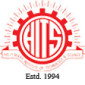  (Approved by AICTE, New Delhi, and Permanent Affiliation to JNTUH, Accredited by NAAC)Bogaram (V), Keesara (M), Medchal (Dist), Hyderabad, Telangana StateDetails of International / National Journal Papers published by the Faculty Dept. of: S&H										                   A.Y.: 2016-17H O D																PRINCIPALHOLY MARY INSTITUTE OF TECHNOLOGY & SCIENCE (Approved by AICTE, New Delhi, and Permanent Affiliation to JNTUH, Accredited by NAAC)Bogaram (V), Keesara (M), Medchal (Dist), Hyderabad, Telangana StateDetails of International / National Conference Papers published by the FacultyDept. of: S&H											A.Y.: 2016-17H O D																PRINCIPALS.No.Name of the Staff Members with DesignationTitle of the Paper & Page No.(from __ to__)Volume No,  Issue No & ISSN/ISBN NoName of the JournalYear and Month of the JournalScopus Indexed (Yes/No) Journal typeJournal typePaper enclosed Soft & Hard copies(Yes or No)S.No.Name of the Staff Members with DesignationTitle of the Paper & Page No.(from __ to__)Volume No,  Issue No & ISSN/ISBN NoName of the JournalYear and Month of the JournalScopus Indexed (Yes/No) NationalInternationalPaper enclosed Soft & Hard copies(Yes or No)1N. JOSHNA, Asst.ProfessorA New approach for the estimation of Reliabilities based on repair times using Simulation Technique.Pg. No: 61-69Volume 35E-Math & Stat. Issue No.2 (2016).Print Version:   ISSN: 0970 6577Online Version: ISSN: 2320 3226Bulletin Of Pure and Applied Science.2016 (July - Dec)No--InternationalyesDr. K. Ratnakar ReddyAssociate ProfessorSynthesis and Anticancer Activity of Novel N‐trisazole/isoxazole Alkyl Functionalized Quinolin‐2(1H)‐one Derivatives54Journal of Heterocyclic Chemistry  2016 DecemberYesInternationalYesDr. K. Ratnakar ReddyAssociate ProfessorSynthesis of novel pyrazolo[3,4-b]quinolinyl acetamide analogs and their evaluation of antimicrobial and anticancer activities. 223-239.130Europian Journal of medicinal chemistry2017 MarchYesInternationalYesDr. Geetha Devi“Spritual Vision of Sri Aurobindo”Vol  35 page no:19-26 KJES2016YES√YESDr. Geetha Devi“Savitri : A Spiritual Quest170 – 178.8.Bhakti Movement & Literature 2016YES√YESS.No.Names of the Staff with DesignationName of the ConferenceNational / InternationalVenue of the Conference conductedDates of the Conferences conductedTitle of the Paper & Page Nos.(from __ to__)Paper enclosed Soft & Hard copies(Yes or No)1.T.Ranjeth Kumar Reddy, Hyun-Joong KimAnnual International Conference on Composites or Nano Engineering, ICCE-24InternationalHainan Island, ChinaJuly 17-23Mechanical, Thermal, Optical and Barrier properties of PLA/Curcumin composites films by using twin-screw extruderYes2Dr. Geetha DeviThe Relevance Of Sri Aurobindo TodayAnd The Integral PersonalityNationalO.U.2&3-12-2016The Divine ManifestationYes3Dr. Geetha DeviThe Festival Of  LanguagesNationalOsmania UniversityHyd-BadJan 2017The Unity Of LanguagesYes